В Яковлянском СДК отметили встречу Нового года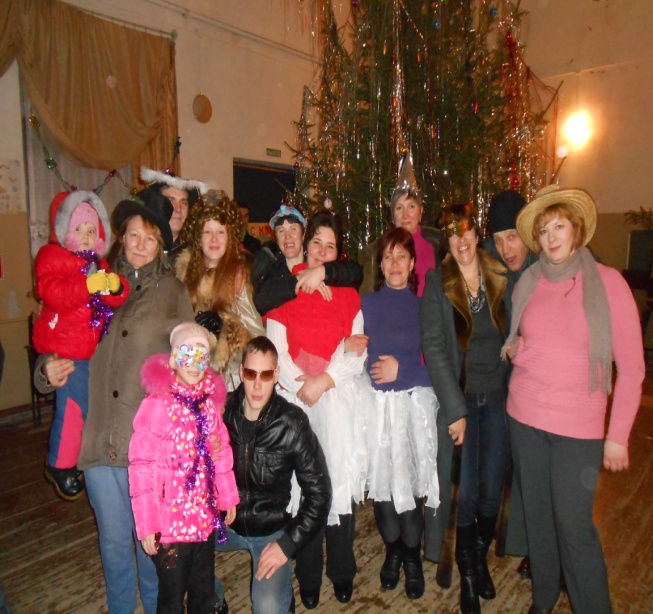 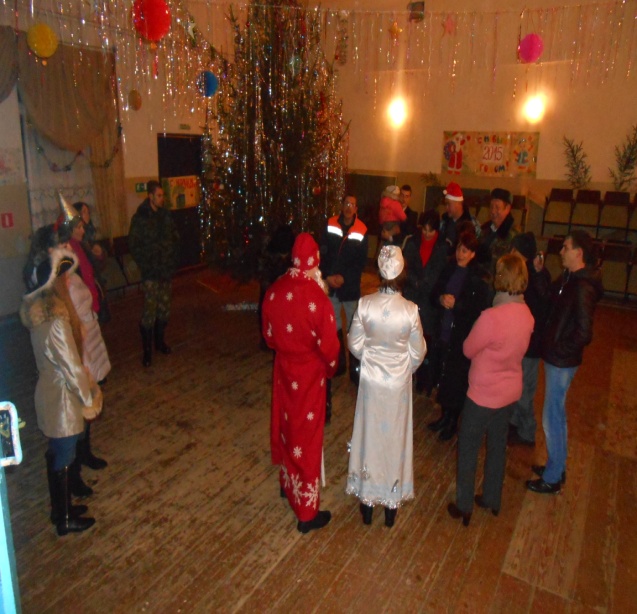 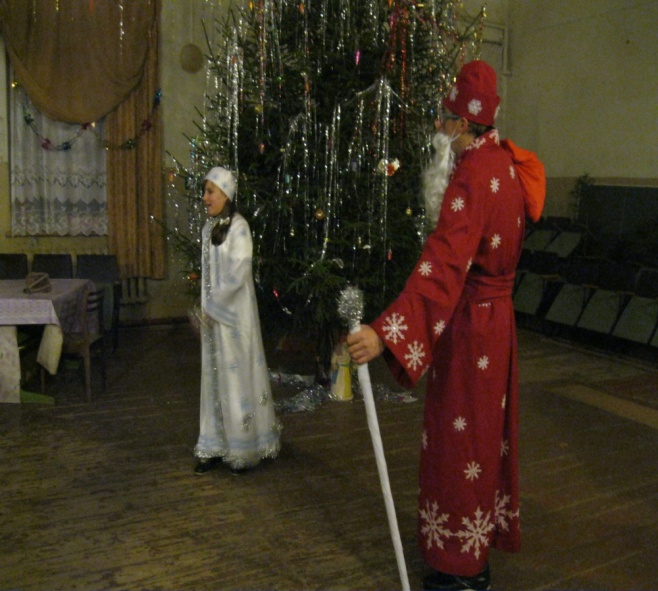 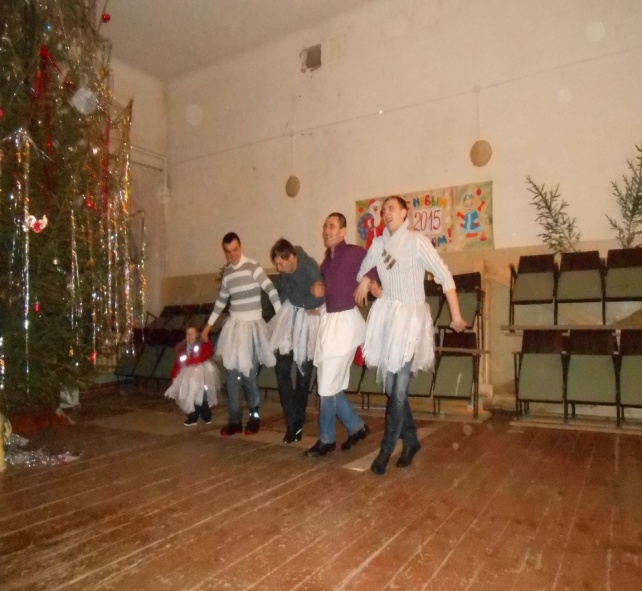 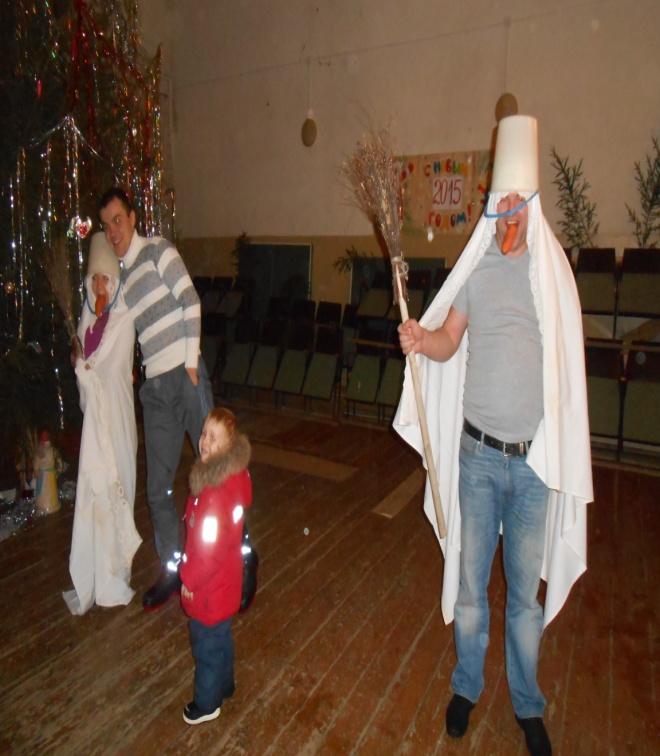 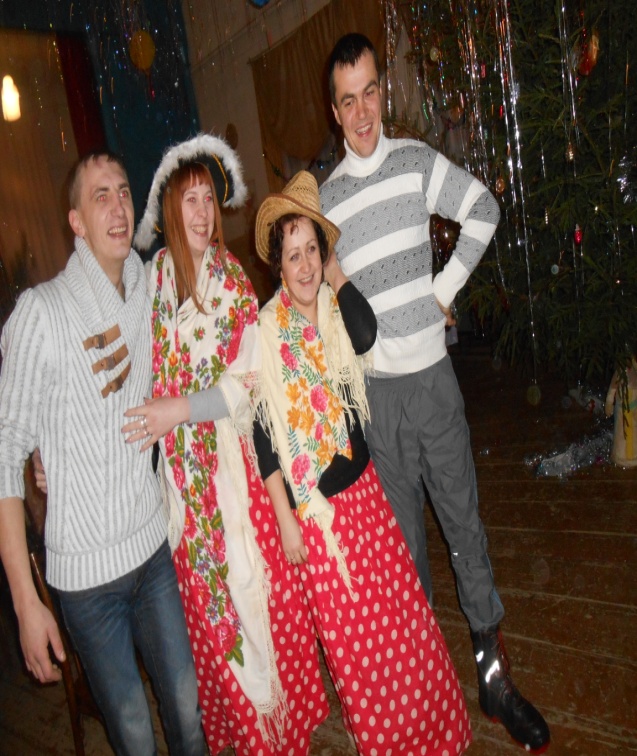 